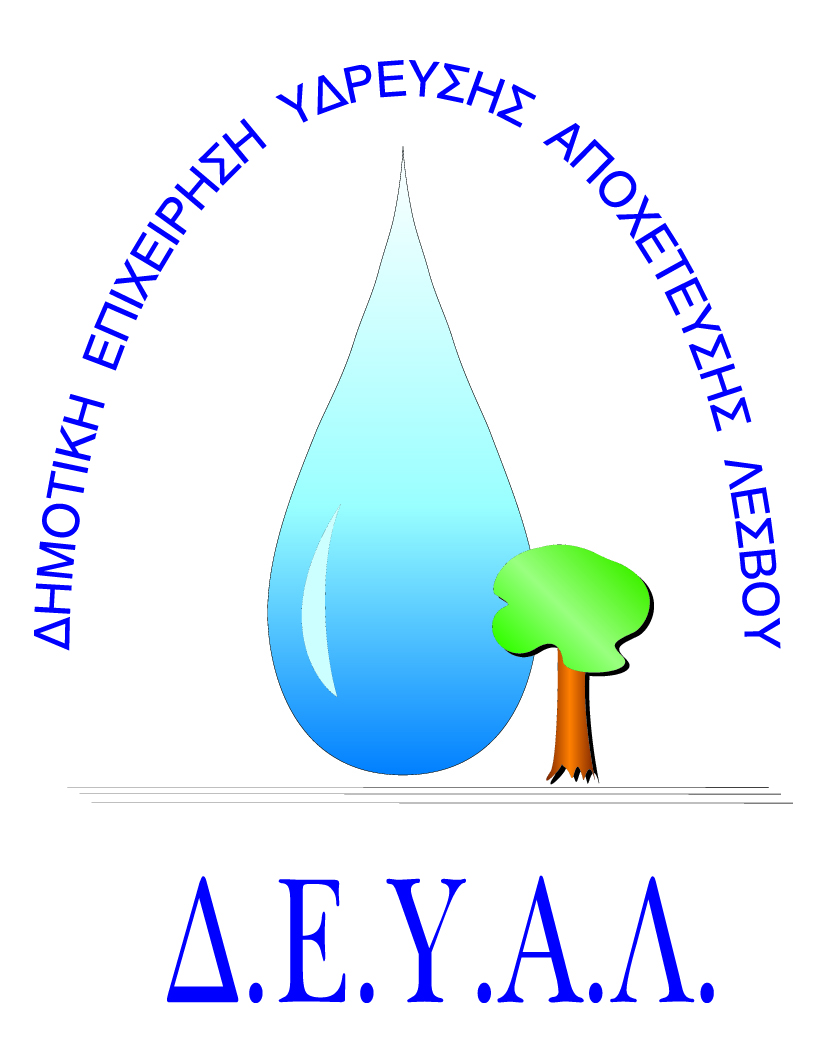 ΔΗΜΟΤΙΚΗ ΕΠΙΧΕΙΡΗΣΗ                                                               Ημερομηνία:ΥΔΡΕΥΣΗΣ ΑΠΟΧΕΤΕΥΣΗΣ                                             ΛΕΣΒΟΥ                                                                                                                     Προς                                                                                                                     Δ.Ε.Υ.Α. ΛέσβουΕΝΤΥΠΟ 1 - ΟΙΚΟΝΟΜΙΚΗ ΠΡΟΣΦΟΡΑ	Προς Υπογραφή Προσφέροντος ή Εκπροσώπου του……………………………………………………… Όνομα υπογράφοντος……………………………………………….Αρ. Δελτίου Ταυτότητας/ΔιαβατηρίουΥπογράφοντος………………………………………………..Ιδιότητα υπογράφοντος……………………………………………… ΘΕΜΑ:Προμήθεια εργαλείων για τα συνεργεία της Μονάδας Επεξεργασίας Λυμάτων Λέσβου.    Αρ. πρωτ.:   4519/16-5-2019Α/ΑΠΟΣΟΤΗΤΑΠΕΡΙΓΡΑΦΗΤΙΜΗ ΜΟΝ. ΚΟΣΤΟΣ11Σειρά κατσαβίδια ηλεκτρολογικά 21Πένσα ηλεκτρολογική 32Κατσαβίδι ενδεικτικό ρεύματος42Κατσαβίδι ενδεικτικό μικρό53Γερμανικά κλειδιά Β.Τ. 10/1163Γερμανικά κλειδιά Β.Τ. 12/1371Γερμανικά κλειδιά Β.Τ  14/1582Γερμανικά κλειδιά Β.Τ. 16/17 91Γερμανικά κλειδιά Β.Τ 20/22101Γερμανικά κλειδιά  Β.Τ. 21/23111Πένσα με προστασία inox121Πλήρη σειρά άλεν εως 10mm γωνιακά131Πλήρη σειρά αλεν inc γωνιακά141Αλεν 12mm γωνιακό151Αλεν 14mm γωνιακό161Αλεν 16mm γωνιακό172Σταυροκατσάβιδα μεσαία182Κατσαβίδι ίσιο 6mm192Κατσαβίδι ίσιο 8mm201Καλέμι 200mm211Βελόνι 200mm222Τσιμπίδα 1΄΄ παπαγαλάκι232Πολύγωνο Β.Τ. 10/11241Πολύγωνο Β.Τ 12/13251Πολύγωνο Β.Τ. 14/15262Πολύγωνο Β.Τ. 16/17271Πολύγωνο Β.Τ. 18/19281Πολύγωνο Β.Τ. 28/29291Β.Τ. κασετίνα καρυδάκια από 8-32mm πλήρη 302Γρασσαδόρος με έξοδο με μαρκούτσι 3112 Φυσίγγια γράσου λιθίου 400grΚΑΘΑΡΗ ΑΞΙΑΚΑΘΑΡΗ ΑΞΙΑΚΑΘΑΡΗ ΑΞΙΑΚΑΘΑΡΗ ΑΞΙΑΦΠΑ…..%ΦΠΑ…..%ΦΠΑ…..%ΦΠΑ…..%ΣΥΝΟΛΟΣΥΝΟΛΟΣΥΝΟΛΟΣΥΝΟΛΟ